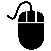 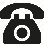 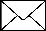 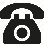 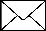 Education and QualificationsEssentialLevel 3 Diploma in Children & Young People’s Social Care Pathway or equivalent; or a preparedness to work towards the sameEssentialDemonstrate commitment to continuing professional developmentDesirableOther relevant qualifications                                                     Knowledge and Experience                                                     Knowledge and Experience                                                     Knowledge and ExperienceEssentialExperience of working with young people with SLD, ASC, PMLD and complex behavioural needs Sound knowledge of Child Protection issues and proceduresDesirableKnowledge of service requirements and previous experience of working in a residential setting e.g. understanding of the National Minimum Standards for Residential Special SchoolsDesirableExperience of supervising othersDesirableUnderstanding of child development, learning processes and the school curriculum             Skills and AbilitiesAbility to work flexibly within a 24 hour rota pattern including awake night shiftsEssentialAbility to work as a team, working closely with colleagues, parents and other stakeholdersEssentialAbility to solve problems and manage incidents out of hours or in the absence of the REPMEssentialExperience of providing positive behavioural supportEssentialExcellent communication skills – both verbally and writtenEssentialAbility to demonstrate reasoning, numeracy, literacy and technology skills to required standard.EssentialAbility to produce detailed and complex reports  DesirableSafe handling and administration of medicines  DesirableProficient in a range of IT applications, Microsoft 365 etc.  DesirableUse of a variety of child centred communication methods (TEACCH, PECS, Makaton etc.)                                                                                    Personal Attributes                                                                                    Personal Attributes                                                                                    Personal Attributes  EssentialGood organisation and supervisory skills  EssentialSolution focussed approach  EssentialGood interpersonal skillsApproachableHonest and reliableAccountable and responsible